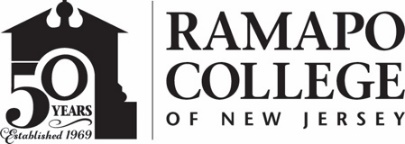 RAMAPO COLLEGE OF NEW JERSEYOffice of Marketing and CommunicationsPress ReleaseOctober 21, 2019Contact: Angela Daidone		   	201-684-7477news@ramapo.eduSons of Serendip Kick Off Holiday Season at Ramapo College’s Berrie Center for Performing and Visual ArtsMAHWAH, N.J. -- The Angelica and Russ Berrie Center for Performing and Visual Arts at Ramapo College of New Jersey invites you to kick off the holiday season with the Sons of Serendip Christmas Beyond the Lights concert on Saturday, December 7 at 8 p.m. in the Sharp Theater.  Sons of Serendip is a unique Billboard charting quartet consisting of a harpist, cellist, pianist and lead vocalist. The quartet was a finalist on Season 9 of “America’s Got Talent,” gaining popularity by offering fresh interpretations of popular music.Since the talent competition, Sons of Serendip has toured nationally, lighting up audiences with their creative and emotionally stirring arrangements and original compositions. Their Christmas Beyond the Lights album, released in fall of 2018, was hailed by the New York Times as “…alive with detail but silky beyond reason. It will make you spend money you don’t have.” Tickets for Sons of Serendip are available online at Ramapo.edu/berriecenter or by calling the box office at 201-684-7844. 						###Ramapo College of New Jersey is the state’s premier public liberal arts college and is committed to academic excellence through interdisciplinary and experiential learning, and international and intercultural understanding. The College is ranked #1 among New Jersey public institutions by College Choice, and is recognized as a top college by U.S. News & World Report, Kiplinger’s, Princeton Review and Money magazine, among others. Ramapo College is also distinguished as a Career Development College of Distinction by CollegesofDistinction.com, boasts the best campus housing in New Jersey on Niche.com, and is designated a “Military Friendly College” in Victoria Media’s Guide to Military Friendly Schools.Established in 1969, Ramapo College offers bachelor’s degrees in the arts, business, data science, humanities, social sciences and the sciences, as well as in professional studies, which include business, education, nursing and social work. In addition, the College offers courses leading to teacher certification at the elementary and secondary levels, and offers graduate programs leading to master’s degrees in Accounting, Business Administration, Data Science, Educational Technology, Educational Leadership, Nursing, Social Work and Special Education. 